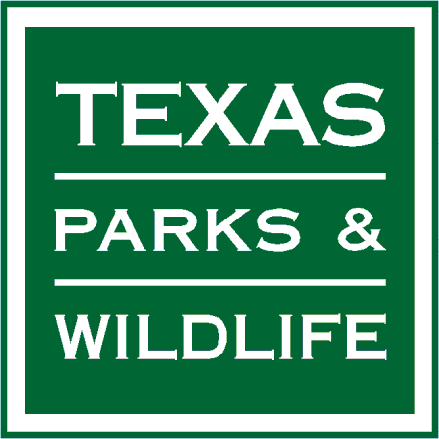 Wholesale Fur Dealer Purchase Summary ReportName of License HolderPermanent AddressCity, State, ZIP CodeLicense NumberBusiness or Company Name (if applicable)This report must be submitted byMay 31st following each fur season.Email Report to:FurReports@tpwd.texas.govOr Mail to:Nongame ProgramTexas Parks and Wildlife Department4200 Smith School RoadAustin, Texas 78744Date Report SubmittedMay 1, 20      / April 30, 20     Reporting Dates  Check here and return blank form if no purchases       were made during the license year.       FurSeasonPWD 136 – W7000 (10/16)Number of Pelts Bought Per SpeciesNumber of Pelts Bought Per SpeciesNumber of Pelts Bought Per SpeciesNumber of Pelts Bought Per SpeciesNumber of Pelts Bought Per SpeciesNumber of Pelts Bought Per SpeciesNumber of Pelts Bought Per SpeciesNumber of Pelts Bought Per SpeciesNumber of Pelts Bought Per SpeciesNumber of Pelts Bought Per SpeciesNumber of Pelts Bought Per SpeciesNumber of Pelts Bought Per SpeciesNumber of Pelts Bought Per SpeciesNumber of Pelts Bought Per SpeciesNumber of Pelts Bought Per SpeciesNumber of Pelts Bought Per SpeciesRaccoonOpossumRingtailCoyoteRed FoxKit FoxSwift FoxNutriaSkunkCivet/SpottedSkunkMuskratBadgerBeaverMinkOtterBobcatMayJuneJulyAug.Sept.Oct.Nov.Dec.Jan.Feb.MarchAprilTOTAL